PATIENT Passport 
FOR SURGICAL 
PrehabilitationPatients, please carry this passport with you to all appointments and use it with the help of your health care provider(s).DATE OF REFERRAL: __________________________________DATE OF SURGERY:  __________________________________Patient Activation Patient Activation focuses on your (patient) involvement in your own health and health care. This includes educating yourself about your health condition, and taking action and increasing your confidence in improving your health, in this case to prepare yourself for surgery, so that you can experience better outcomes after surgery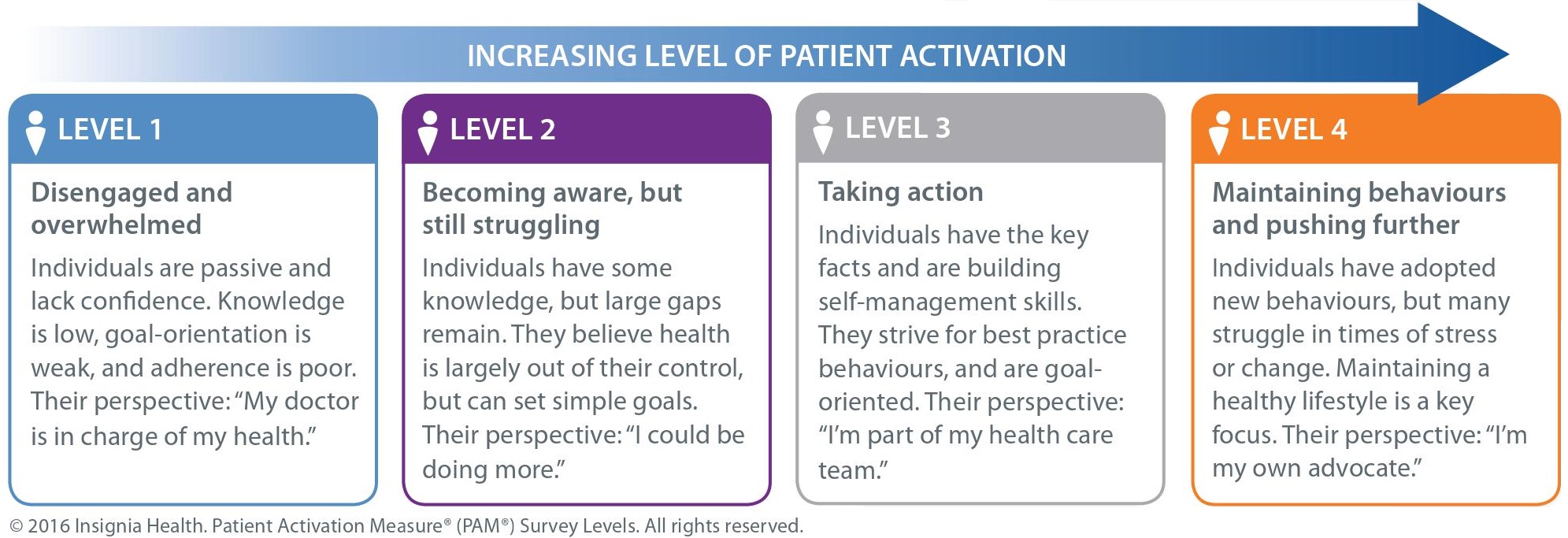 I understand what patient activation means and how it impacts my health.  
 Yes    NoMy current level of patient activation based on the above chart is: _________________________________To improve my level of patient activation I plan to:  ________________________________________________________________________________________________________________________________________________________________________________________________________________________________________________________________________My questions for my healthcare team regarding patient activation are: ________________________________________________________________________________________________________________________________________________________________________________________________________________________________________________________________________My health care team contact informationWhat is Surgical Prehabilitation? Research has shown that if certain aspects of a patient’s health like anemia, glucose control, nutrition etc. are improved before surgery, it will have a positive effect on the outcomes of your surgery. Health care providers have to make sure they consider many aspects (components) that can affect the outcomes of your surgery weeks and in some cases months before the surgery. You can use the wait time for your surgery to improve certain aspects of your health, in order to contribute to better outcomes and a better recovery after surgery. NutritionI have lost weight in the past 6 months without trying to lose this weight.  Yes    NoI have been eating less than usual for more than a week.  Yes    NoDuring prehabilitationTo improve my nutritional status I have: Met with a primary care provider about my nutrition Met with a dietician Accessed HealthlinkBC.ca or called *811 Accessed the Eating for Seniors Handbook Other: _______________________________________________________________________________After prehabilitationI have lost weight in the past 6 months without trying to lose this weight.  Yes    NoI have been eating less than usual for more than a week.  Yes    NoMy questions for my healthcare team regarding nutrition are: ________________________________________________________________________________________________________________________________________________________________________________________________________________________________________________________________________Online ResourcesSearch the following resources on the internet to learn more: Health Link BCBC 211Healthy Eating for Seniors HandbookRebalance MD Patient ResourcesDiabetes Canada YouTube ChannelNutrition InformationSmoking CessationI have used a form of tobacco in the last 6 months.  Yes    NoDuring prehabilitationTo help me quit or decrease my tobacco usage I have: Accessed Quitnow.ca Accessed the BC Smoking Cessation Program Met with a primary care provider regarding smoking cessation Accessed HealthlinkBC.ca or *811 Accessed BC211.ca or *211 Watched the Stop Smoking Video Other: _______________________________________________________________________________After prehabilitationThe last time I used a form of tobacco was (dd/mm/yy):________________________________________________________________________________________I have decreased my tobacco usage. 
 Yes    NoMy questions for my healthcare team regarding smoking cessation are:________________________________________________________________________________________________________________________________________________________________________________________________________________________________________________________________________Online ResourcesSearch the following resources on the internet to learn more:Health Link BCBC 211QuitNow BCRebalance MD Patient ResourcesDiabetes Canada YouTube Channel Smoking Cessation InformationGlycemic ControlI have been diagnosed with diabetes.  Yes    NoMy HbA1C is: _________________ %    Date: __________________During prehabilitationFor glycemic control I have: Met with a primary care provider regarding glycemic control Met with an internist or endocrinologist regarding glycemic control Accessed a diabetes clinic Had a healthcare provider review my medication Other: ____________________________________________________________________________________My HbA1C should be tested every 3-6 months, it may be done more often if my glucose levels are changing quickly.My HbA1C is: _________________ %    Date: __________________
My HbA1C is: _________________ %    Date: __________________
My HbA1C is: _________________ %    Date: __________________
My HbA1C is: _________________ %    Date: __________________
My HbA1C is: _________________ %    Date: __________________My questions for my healthcare team regarding glycemic control are: ________________________________________________________________________________________________________________________________________________________________________________________________________________________________________________________________________Online ResourcesSearch the following resources on the internet to learn more:Rebalance MD Patient ResourcesDiabetes Canada WebsiteDiabetes Canada YouTube ChannelGlycemic Control InformationAnemiaMy hemoglobin concentration at the time of referral was: ____________ g/LMy ferritin concentration at the time of referral was:____________ µg/LDate of measurements: _________________During prehabilitationTo manage my anemia I have: Met with an internist or hematologist regarding treatment Met with primary care provider regarding my anemia Been prescribed oral iron supplements Been prescribed intravenous iron supplements Been prescribed Erythropoietin Other: ____________________________________________________________________________________After prehabilitationMy hemoglobin concentration right before surgery was: ____________ g/LDate of measurements: _________________My questions for my healthcare team regarding anemia are: ________________________________________________________________________________________________________________________________________________________________________________________________________________________________________________________________________My hemoglobin concentration right before being discharged was: ____________ g/LOnline ResourcesSearch the following resources on the internet to learn more:Rebalance MD Patient ResourcesDiabetes Canada YouTube Channel Anemia InformationSleep ApneaMy score on the STOP-Bang questionnaire is ________________During prehabilitationFrom my sleep apnea plan I have: Met with a primary care provider regarding sleep apnea  Accessed a Sleep Clinic Met with a Anesthesiologist Had a overnight pulse oximetry test Other: ____________________________________________________________________________________After prehabilitationMy questions for my healthcare team regarding sleep apnea are: ________________________________________________________________________________________________________________________________________________________________________________________________________________________________________________________________________Online ResourcesSearch the following resources on the internet to learn more:What you Need to Know about Sleep Apnea and Surgery - STOP BangRebalance MD Patient ResourcesSleep Apnea InformationSubstance UseHave you felt that you ought to cut down on drinking or drug use?    Yes    NoHave people annoyed you by criticizing your drinking or drug use?    Yes    NoHave you ever felt bad or guilty about drinking or drug use?    Yes    NoHave you ever had a drink or used drugs first thing in the morning to steady your nerves 
or to get rid of a hangover?    Yes    NoDuring prehabilitationFrom my substance use prehabilitation plan I have: Met with a primary care provider regarding my substance use  Accessed Healthlinkbc.ca or called *811 Accessed a treatment group for support Accessed counselling Been prescribed medication to treat my substance use Had an alcohol abuse intervention BC211.ca or *211 Completed the TAPS Tool Other: ____________________________________________________________________________________After prehabilitationI have decreased my substance usage.   Yes    NoMy date of last substance use was: _________________________My questions for my healthcare team regarding substance use are: ________________________________________________________________________________________________________________________________________________________________________________________________________________________________________________________________________Online ResourcesSearch the following resources on the internet to learn more:Health Link BCBC 211Rebalance MD Patient ResourcesProblem Drinking – Province of British Columbia WebsiteSubstance Use InformationPhysical ActivityThe number of minutes I exercise in a day: ___________________ minutesThe number of days in a week that I exercise: _________________ daysThe number of minutes in a week that I exercise: ______________ minutesDuring prehabilitationTo improve my physical activity level I have: Met with a primary care provider regarding my physical activity Met with a Physiotherapist or Kinesiologist regarding my physical activity Accessed Healthlinkbc.ca or *811 for information on physical activity Accessed the Canadian Physical Activity Guidelines Completed the 6 Minute Walk Test Other: ____________________________________________________________________________________After prehabilitationThe number of minutes I exercise in a day: ___________________ minutesThe number of days in a week that I exercise: _________________ daysThe number of minutes in a week that I exercise: ______________ minutesMy questions for my healthcare team regarding physical activity are: ________________________________________________________________________________________________________________________________________________________________________________________________________________________________________________________________________Online ResourcesSearch the following resources on the internet to learn more:HealthLink BCBC Healthy Living Alliance - Physical ActivityRebalance MD Patient ResourcesDiabetes Canada YouTube ChannelPhysical Activity InformationCardiacMy score from the revised Cardiac Risk Index was: ___________________During prehabilitationTo improve my cardiac health I have: Completed the DASI questionnaire Met with a primary care provider regarding my cardiac health Met with a cardiologist regarding my cardiac healthAfter prehabilitationMy questions for my healthcare team regarding cardiac health are:________________________________________________________________________________________________________________________________________________________________________________________________________________________________________________________________________Online ResourcesSearch the following resources on the internet to learn more:Rebalance MD Patient ResourcesDiabetes Canada YouTube ChannelCardiac InformationVTE ProphylaxisMy score on the Caprini Risk Assessment Tool was: __________________My risk category from the Caprini Risk Assessment was: ______________During PrehabilitationI have had a discussion with my healthcare team about preventing blood clots.    Yes    NoOther: ______________________________________________________________________________________After PrehabilitationMy questions for my healthcare team regarding VTE prophylaxis are: ________________________________________________________________________________________________________________________________________________________________________________________________________________________________________________________________________Online ResourcesSearch the following resources on the internet to learn more:Rebalance MD Patient ResourcesDiabetes Canada YouTube ChannelVTE Prophylaxis InformationFrailtyMy score on the Clinical Frailty Scale was: __________________During prehabilitationTo alleviate the risks of my frailty status I have: Completed cognitive testing Had a healthcare provider complete a medication review Had a goals of care discussion Identified a substitute decision maker Been assessed for my ability to consent Met with a geriatrician or internist regarding my frailty Met with a primary care provider regarding my frailty Met with a physiotherapist or occupational therapist regarding my frailty Other: ____________________________________________________________________________________After prehabilitationI have accessed one or more of the items on the list above.  Yes    NoMy questions for my healthcare team regarding frailty are:________________________________________________________________________________________________________________________________________________________________________________________________________________________________________________________________________Online ResourcesSearch the following resources on the internet to learn more:Parachute Canada - Fall PreventionBC 211Rebalance MD Patient ResourcesDiabetes Canada YouTube ChannelFrailty InformationAnxietyDuring prehabilitationTo improve my anxiety I have: Met with a psychiatrist/psychologist regarding my mental health Accessed counselling Accessed Heretohelp.bc.ca Accessed Healthlinkbc.ca or *811 Accessed Anxietybc.com Met with a GP or Primary Care Network regarding my mental health Accessed wellness programs at my workplace Other: ____________________________________________________________________________________After prehabilitationI have accessed one or more of the items on the list above.  Yes    NoMy questions for my healthcare team regarding mental health are: ________________________________________________________________________________________________________________________________________________________________________________________________________________________________________________________________________Online ResourcesSearch the following resources on the internet to learn more:Here To HelpHealthLink BCAnxiety BCRebalance MD – Patient ResourcesDiabetes Canada YouTube ChannelAnxiety InformationSocial SupportsDuring prehabilitationTo improve my social support status I have: Met with a social worker regarding my social supports My support person attend my health meeting Met with a Homecare nurse about support at home Met with a primary care provider regarding my social supports Accessed BC211.ca or *211 for information on social supports Accessed Healthlinkbc.ca or *811 for information on social supports Other: ____________________________________________________________________________________After prehabilitationI have accessed one or more of the items on the list above.  Yes    NoMy questions for my healthcare team regarding social supports are:________________________________________________________________________________________________________________________________________________________________________________________________________________________________________________________________________Online ResourcesSearch the following resources on the internet to learn more:Health Link BCBC 211Rebalance MD Patient ResourcesDiabetes Canada YouTube ChannelSocial Supports InformationPain ManagementIn the past 4 weeks, have you been taking more than twice a week any non-prescription medications or products to manage pain? For example: Tylenol, anti-inflammatory, cannabis products. Yes    NoIn the past 4 weeks, have you been using any non-medical therapies specifically to manage pain?For example: Physiotherapy, occupational therapy, massage Yes    NoIn the past 4 weeks, have you been prescribed any medications or products to manage pain?For example: Gabapentin, Tylenol #3, tramadol, anti-depressants Yes    NoIn the past 4 weeks, how much did pain interfere with your normal activities at work or at home? Not at all     A little bit     Moderately    Quite a bit   ExtremelyDuring prehabilitationTo manage my pain I have: Accessed the pain service Met with a primary care provider regarding pain management Accessed Selfmanagement.ca Had a healthcare provider review my medication  Had post-operative pain expectation education Accessed Painbc.ca Accessed the Opioid agonist therapy clinic Completed a Brief Pain Inventory assessmentAfter prehabilitationI have accessed one or more of the items on the list above.  Yes    No My questions for my healthcare team regarding pain management are: ________________________________________________________________________________________________________________________________________________________________________________________________________________________________________________________________________Online ResourcesSearch the following resources on the internet to learn more:Health Link BCBC 211Rebalance MD Patient ResourcesDiabetes Canada YouTube Channel Self Management BCPain BCPain Management InformationName: ____________________________________Role ____________________________________Phone____________________________________Email____________________________________Name: ____________________________________Role ____________________________________Phone____________________________________Email____________________________________Name: ____________________________________Role ____________________________________Phone____________________________________Email____________________________________Name: ____________________________________Role ____________________________________Phone____________________________________Email____________________________________